Совет муниципального района «Ижемский»иАдминистрация муниципального района «Ижемский»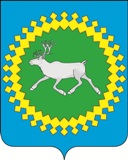 ИНФОРМАЦИОННЫЙВЕСТНИКСовета и администрациимуниципального образованиямуниципального района «Ижемский»№ 147.10.2016Ижма 2016 г.К Ы В К Ö Р Т Ö ДР Е Ш Е Н И Еот 05 октября 2016 года                                                                            					№ 5- 13/1Республика Коми, Ижемский район, с. ИжмаО внесении изменений в решение Совета муниципального района «Ижемский» от 20 июня 2012 года № 4-13/6 «О создании контрольно-счетного органа муниципального района «Ижемский»Руководствуясь Уставом муниципального образования муниципального района «Ижемский»,Совет муниципального района «Ижемский» РЕШИЛ:1.  В решение Совета муниципального района «Ижемский» от 20 июня 2012 года № 4-13/6 «О создании контрольно-счетного органа муниципального района «Ижемский» внести следующие изменения: - в пункте 1 статьи 6 Положения «О контрольно-счетном органе муниципального района «Ижемский» - Контрольно-счетной комиссии муниципального района» слова «не менее пяти лет» заменить на слова «не менее трех лет». 2. Настоящее решение вступает в силу со дня его официального опубликования.Глава муниципального района «Ижемский» -председатель Совета района                                                              						Т.В. АртееваК Ы В К Ö Р Т Ö ДР Е Ш Е Н И Еот 05 октября 2016 года                                                                           					 № 5- 13/2Республика Коми, Ижемский район, с. ИжмаО внесении изменений в решение Совета муниципального района «Ижемский» от 24.11.2011 года № 4-5/4 «Об утверждении Регламента Совета муниципального района «Ижемский»Руководствуясь Уставом муниципального района «Ижемский», Совет муниципального района «Ижемский» РЕШИЛ:  В Регламент Совета муниципального района «Ижемский», утвержденный решением Совета муниципального района «Ижемский» от 24.11.2011 года № 4-5/4 «Об утверждении Регламента Совета муниципального района «Ижемский» (далее – решение) внести следующее изменения: - часть 2 статьи 30  изложить  в следующей редакции: «2. Депутаты Совета района не позднее, чем за 10 дней извещаются о предстоящем заседании и вопросах, вносимых на его рассмотрение. Проекты решений и другие необходимые материалы представляются депутатам Совета района, как правило, за 10 дней до их рассмотрения на заседании.».2. Настоящее решение вступает в силу со дня официального опубликования.Глава муниципального района «Ижемский» -председатель Совета района                                                                 				Т.В. АртееваК Ы В К Ö Р Т Ö ДР Е Ш Е Н И Е от 05 октября 2016 года                                                                              					№ 5-13/3  Республика Коми, Ижемский район, с. ИжмаО внесении изменений в решение Совета муниципального района «Ижемский» от 13.04.2011 г. № 4-2/5 «Об утверждения Положения об администрации муниципального района «Ижемский»Руководствуясь Уставом муниципального образования муниципального района «Ижемский»,Совет муниципального района «Ижемский» Р Е Ш И Л:Внести в решение Совета муниципального района «Ижемский» от 13.04.2011 г. № 4-2/5 «Об утверждения Положения об администрации муниципального района «Ижемский» (далее - решение) следующие изменения:-  дополнить подпунктом 39 раздела 4 следующего содержания:«утверждение  местных нормативов градостроительного проектирования муниципального района и сельских поселений муниципального района «Ижемский».».2.     Настоящее решение вступает в силу со дня его официального опубликования.Глава муниципального района «Ижемский»-председатель  Совета района                                                                					Т.В. АртееваПредседатель коллегии Р.Е. СеливерстовОтветственный секретарь В.Н. Скуратов8 (82140) 98-0-32Тираж 40 шт.Печатается в Администрации муниципального района «Ижемский»:169460, Республика Коми, Ижемский район, с. Ижма, ул. Советская, д. 45.Тел. 8 (82140) 94-2-40«Изьва»муниципальнöй районсаСöвет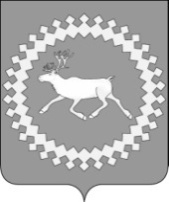 Советмуниципального района«Ижемский»«Изьва»муниципальнöй районсаСöвет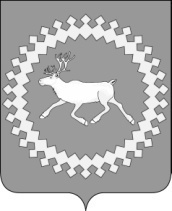 Советмуниципального района«Ижемский»«Изьва»муниципальнöй районсаСöвет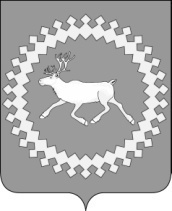 Советмуниципального района«Ижемский»